Косо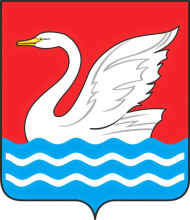 МОСКОВСКАЯ ОБЛАСТЬТерриториальная избирательная комиссия города Долгопрудный________________________________________________________________________141700, Московская область, г. Долгопрудный, пл. Собина, д. 3, тел. 8 (495) 408-87-48РЕШЕНИЕот 8 февраля 2023 года								№ 41/5-рО зачислении кандидатур в резерв составов участковых избирательных комиссий избирательных участков города Долгопрудный в связи с назначенными на 17 марта 2024 года выборами Президента Российской ФедерацииВ соответствии со статьями 20, 22, 27, 29 Федерального закона «Об основных гарантиях избирательных прав и права на участие в референдуме граждан Российской Федерации» от 12.06.2002 № 67-ФЗ, Постановлением Центральной избирательной комиссии Российской Федерации от 05.12.2012 № 152/1137-6 «О порядке формирования резерва составов участковых комиссий и назначения нового члена участковой комиссии из резерва составов участковых комиссий», на основании решения территориальной избирательной комиссии города Долгопрудный от 27.12.2023 № 38/1-р «Об утверждении текста информационного сообщения о приеме предложений в новые составы участковых избирательных комиссий», рассмотрев поступившие в территориальную избирательную комиссию города Долгопрудный предложения по кандидатурам для назначения в составы и резерв составов участковых избирательных комиссий,территориальная избирательная комиссия города Долгопрудный РЕШИЛА:	1. Зачислить в резерв составов участковых комиссий Территориальной избирательной комиссии города Долгопрудный кандидатуры согласно Приложению № 1 к настоящему решению.	2. Направить настоящее решение и список кандидатур, предлагаемых для зачисления в резерв составов участковых комиссий, в Избирательную комиссию Московской области для сведения.	3. Опубликовать настоящее решение в официальном печатном средстве массовой информации г. Долгопрудный «ВЕСТНИК - ДОЛГОПРУДНЫЙ» и разместить на странице территориальной избирательной комиссии на портале администрации г.о. Долгопрудный. 	4. Опубликовать настоящее решение в сетевом издании «Вестник Избирательная комиссия Московской области»	5. Контроль за выполнением настоящего решения возложить на Панченко Н.А. - председателя территориальной избирательной комиссии города Долгопрудный.Председатель территориальнойизбирательной комиссии						Н.А. ПанченкоСекретарь заседания территориальнойизбирательной комиссии						И.М. ТюринПриложение № 1к решениютерриториальной избирательной комиссии города Долгопрудныйот 08.02.2024 № 41/5-рСписок кандидатур, включаемых в резерв составов участковых избирательных комиссий избирательных участков города Долгопрудный в связи с назначенными на 17 марта 2024 года выборами Президента Российской Федерации№ п/пФамилия, имя, отчествоДата рожденияДолжность и место работы на дату подачи заявленияВид субъекта выдвиженияНаименование субъекта выдвиженияИльина Марина Викторовна03.05.1976МБДОУ детский сад № 9 воспитательПолитическая партияВсероссийская политическая партия "ЕДИНАЯ РОССИЯ"Перепелкина Анастасия Николаевна09.03.1986МКУ "МФЦ Долгопрудный", директорПолитическая партияВсероссийская политическая партия "ЕДИНАЯ РОССИЯ"Полетаева Елена Александровна17.08.1985безработныйПолитическая партияВсероссийская политическая партия "ЕДИНАЯ РОССИЯ"Абрамова Ирина Викторовна04.07.1976Индивидуальный предпринимательПолитическая партияПартия "Новые люди" Аржанова Мария Александровна07.02.2003МАОУ гимназия № 13, воспитательПолитическая партияПартия "Новые люди" Власов Дмитрий Владимирович24.05.1978самозанятыйПолитическая партияПартия "Новые люди" Горелов Михаил Александрович30.04.1985ООО "Белогор", коммерческий директорПолитическая партияПартия "Новые люди" Горшков Егор Сергеевич21.01.2004МДОУ Детский сад № 193, воспитательПолитическая партияПартия "Новые люди" Золотова Лиана Петровна11.08.1981МБДОУ детский сад № 9 воспитательПолитическая партияПартия "Новые люди" Кузьминова Елена Владимировна19.07.1981МБДОУ детский сад № 9 воспитательПолитическая партияПартия "Новые люди" Маркин Иван Евгеньевич11.01.1989ООО "Кезер Куомпрессорен ГмбХ", руководитель отдела сервисаПолитическая партияПартия "Новые люди" Матюшин Дмитрий Евгеньевич25.03.1977ООО "Верайзон Рус", технический директорПолитическая партияПартия "Новые люди" Молодова Виктория Михайловна18.08.1985МА "АПУ-Химки", и.о. начальника АХОПолитическая партияПартия "Новые люди" Новикова Виктория Сергеевна02.09.1990безработныйПолитическая партияПартия "Новые люди" Новоселов Роман Владимирович01.09.1981МКУ "МФЦ Долгопрудный", главный специалистПолитическая партияПартия "Новые люди" Парийский Дмитрий Витальевич02.03.1970ООО "Кезер Куомпрессорен ГмбХ", руководитель отдела продажПолитическая партияПартия "Новые люди" Фролов Илья Андреевич20.04.2000Студент магистратуры, "МАДИ"Политическая партияПартия "Новые люди" Центроев Амирхан Махрадзинович11.03.1988безработныйПолитическая партияПартия "Новые люди" Атаманенко Инна Алексеевна09.12.1968МБДОУ детский сад № 9 помощник воспитателяПолитическая партияПолитическая партия "КОММУНИСТИЧЕСКАЯ ПАРТИЯ РОССИЙСКОЙ ФЕДЕРАЦИИ"Голова Ирина Александровна20.09.1989МКУ "МФЦ Долгопрудный", главный специалистПолитическая партияПолитическая партия "КОММУНИСТИЧЕСКАЯ ПАРТИЯ РОССИЙСКОЙ ФЕДЕРАЦИИ"Лаптева Светлана Викторовна01.04.1988МБДОУ детский сад № 9 воспитательПолитическая партияПолитическая партия "КОММУНИСТИЧЕСКАЯ ПАРТИЯ РОССИЙСКОЙ ФЕДЕРАЦИИ"Манюкова Екатерина Сергеевна28.05.1985Заместитель начальника колонны, МАП №9 г. Долгопрудный, филиал АО "Мостранство"Политическая партияПолитическая партия "КОММУНИСТИЧЕСКАЯ ПАРТИЯ РОССИЙСКОЙ ФЕДЕРАЦИИ"Подобная Ольга Владимировна01.02.1970безработныйПолитическая партияПолитическая партия "КОММУНИСТИЧЕСКАЯ ПАРТИЯ РОССИЙСКОЙ ФЕДЕРАЦИИ"Семенкова Тамара Валентиновна29.10.1957Старший администратор МБУ "КМЦ"Политическая партияПолитическая партия "КОММУНИСТИЧЕСКАЯ ПАРТИЯ РОССИЙСКОЙ ФЕДЕРАЦИИ"Григорян Гаяне Александровна17.04.1970МБДОУ детский сад № 9 заместитель директора по воспитательно- методической работеПолитическая партияПолитическая партия ЛДПР - Либерально- демократическая партия РоссииПетрова Оксана Валерьевна04.08.1982МБДОУ детский сад № 9, машинист по стирке и ремонту спецодеждыПолитическая партияПолитическая партия ЛДПР - Либерально- демократическая партия РоссииГагин Максим Сергеевич13.11.1983ООО "Саф-Холланд Рус". Водитель погрузчикаПолитическая партияПолитическая партия ЛДПР – Либерально-демократическая партия РоссииМуковозова София Витальевна06.09.1993МКУ "МФЦ Долгопрудный", главный специалистПолитическая партияПолитическая партия ЛДПР – Либерально-демократическая партия РоссииЖаворонков Сергей Владимирович16.02.1977безработныйПолитическая партияСоциалистическая политическая партия "СПРАВЕДЛИВАЯ РОССИЯ – ПАТРИОТЫ – ЗА ПРАВДУ"Клюкин Сергей Андреевич28.04.1961безработныйПолитическая партияСоциалистическая политическая партия "СПРАВЕДЛИВАЯ РОССИЯ – ПАТРИОТЫ – ЗА ПРАВДУ"Наумова Ирина Германовна03.12.1954пенсионерсобрание избирателей по месту жительствасобрание избирателей по месту жительстваКлаутова Мария Сергеевна03.11.1979учитель, АНО СОШ "СОДРУЖЕСТВО"трудовой коллективАНО СОШ "СОДРУЖЕСТВО" г.о. ДолгопрудныйНикитин Андрей Александрович02.01.1975учитель, АНО СОШ "СОДРУЖЕСТВО"трудовой коллективАНО СОШ "СОДРУЖЕСТВО" г.о. ДолгопрудныйАльбокринов Константин Юрьевич10.10.1982Заведующий библиотекой, ГАОУ МО "Долгопрудненская гимназия"трудовой коллективГАОУ МО "Долгопрудненская гимназия"Бучковская Анастасия Юрьвна30.09.1997учитель начальных классов, МАОУ СОШ № 11трудовой коллективМАОУ СОШ № 11 г.о. ДолгопрудныйКузнецова Мария Викторовна12.06.1999Секретарь учебной части, МАОУ СОШ № 11трудовой коллективМАОУ СОШ № 11 г.о. ДолгопрудныйЮрина Елена Геннадьевна01.07.1985учитель начальных классов, МАОУ СОШ № 11трудовой коллективМАОУ СОШ № 11 г.о. ДолгопрудныйСтаростенкова Оксана Сергеевна14.03.1988учитель, МАОУ СОШ № 16трудовой коллективМАОУ СОШ № 16 г.о. ДолгопрудныйКосолапов Владислав Владимирович08.09.1980Учитель физической культуры, МАОУ СОШ № 6трудовой коллективМАОУ СОШ № 6 г.о. ДолгопрудныйКостюнина Галина Викторовна24.11.1965МБДОУ детский сад № 9 воспитательтрудовой коллективМБДОУ детский сад № 9 г.о. ДолгопрудныйСамсонова Наталия Геннадьевна27.01.1976воспитатель МБДОУ дс № 11трудовой коллективМБДОУ дс № 11 г.о. ДолгопрудныйСадовников Евгений Анатольевич07.05.1969МБОУ школа № 7, учительтрудовой коллективМБОУ школа № 7 г.о. ДолгопрудныйФоменкова Анна Станиславовна11.05.2002МБОУ школа № 7, учительтрудовой коллективМБОУ школа № 7 г.о. ДолгопрудныйНедбай Ольга Викторовна13.03.1980МКУ "МФЦ Долгопрудный", главный специалисттрудовой коллективМКУ "МФЦ Долгопрудный"Мельникова Татьяна Олеговна11.05.1968Специалист по работе с жителями МУП "ДГБ"трудовой коллективМУП "ДГБ"Фомина Елизавета Сергеевна01.04.1989Главный специалист, УКФКСТиМП трудовой коллективУКФКСТиМП г.о. ДолгопрудныйБасова Екатерина Евгеньевна15.02.1978МАОУ СОШ № 9 г.о. Долгопрудный, заместитель директораПолитическая партияВсероссийская политическая партия "ЕДИНАЯ РОССИЯ"Федянина Мария Валерьевна22.09.1980МАОУ СОШ № 9 г.о. Долгопрудный, зав.хоз. частьютрудовой коллективМАОУ СОШ № 9 г.о. Долгопрудный